Borging kerndoelen ‘Oriëntatie op jezelf en de wereld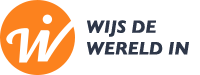 *Gebruik voor kerndoel 52/53 het document: Borging vensters van de Canon	Mens en maatschappijMens en maatschappijMens en maatschappijMens en maatschappijMens en maatschappijMens en maatschappijNatuur en techniekNatuur en techniekNatuur en techniekNatuur en techniekNatuur en techniekNatuur en techniekNatuur en techniekRuimteRuimteRuimteRuimteRuimteTijdTijdTijd3435363738394041424344454647484950515152-53*AfrikaAziëBeroepenBrr koudCommunicatieDuurzaamheidGrieken & RomeinenGroeien & bloeienGrote meesters & …Het heelalIn de luchtLatijns- AmerikaNoord-AmerikaOnder de grondOorlog en vredeReizen door EuropaRidders & kastelenSport & gezondheidThis is HollandVervoerWaterWonenZwolle